    I. Организация деятельности педагога-психолога в ДООСистематизация материала по основным видам деятельности с учетом всех направлений работы педагога-психолога в ДОО, дает возможность более эффективно организовать службу психологического сопровождения обучения и воспитания дошкольников.Цель работы:- сопровождение процесса психологического развития детей посредством создания определенных условий в воспитательно-образовательном пространстве детского дошкольного учреждения.Задачи:- отслеживание результатов психологического развития дошкольников;- создание условий для оказания психологической помощи детям и родителям в решении проблем развития;- оказание консультативной и информационной помощи по созданию условий образовательной среды ДОО для формирования активной игровой  развивающей деятельности воспитанников организаций дошкольного образования.- психологическая поддержка процессов образования, воспитания, и развития в образовательно-воспитательной среде ДОО.Основные направления деятельности педагога – психолога в ДОО:- работа с детьми;- работа с родителями;- сотрудничество с педагогическим коллективом ДОО.- сотрудничество с МО психологов и другими специалистами.Требования к методическому обеспечению деятельности психолога1. Обеспечение психолога диагностическим материалом:- для проведения скрининговых исследований уровня психического развития;   - для диагностики возрастных особенностей детей на различных этапах обучения и воспитания;- для изучения социально-психологических особенностей детского коллектива, уровня психологической адаптации. 2. Обеспечение коррекционно-развивающими программами для организации помощи дошкольникам, а также обучающими психологическими программами для ведения развивающей работы с детьми.   3.  Обеспечение методической литературой для проведения просветительской работы с родителями и воспитателями.   4. Обеспечение необходимыми методическими материалами для проведения индивидуальной и групповой коррекционно-развивающей работы (игрушки, развивающие материалы, музыкальное сопровождение, настольные игры и др).Требования к уровню квалификации педагога – психолога в ДОО- профессиональное образование;- владение диагностическими методами, приемами обработки и представления диагностических данных;- владение консультативными техниками в работе с детьми и взрослыми;- владение развивающими техниками и коррекционно-развивающими программами на уровне реализации и анализа результатов;- наличие представлений о деятельности смежных специалистов ( логопедов, психиатров, социальных педагогов и др.)- умение работать со справочной литературой;- коммуникативные навыки, навыки ведения групповой работы с детьми и взрослыми;- знание основ семейного консультирования.Необходимая административная поддержка деятельности психолога:- внесение в устав ДОО основных положений, связанных с деятельностью педагога-психолога;- утверждение на административном уровне плана и циклограммы работы педагога-психолога;- диагностических мероприятий (дни, часы);- совещаний и малых педсоветов по итогам диагностики и других видов работ с детьми;-обеспечение материально-технических условий деятельности педагога-психолога: оборудованный кабинет, методические пособия, возможности использования оргтехники, расходные материалы для проведения коррекционно-развивающей и диагностической работы;-обеспечение участия смежных специалистов в решении проблем отдельных детей;-привлечение администрации для формирования у воспитателей мотивации на сотрудничество с детским психологом;-оказание материальной и организационной поддержки в обеспечении библиотеки ДДО психологической литературой и методическими пособиями;- повышение квалификации педагога-психолога.ІІ Документация педагога-психолога ДООНормативные документы   1. Международная конвенция о правах ребенка   2. Закон РК «О правах ребенка в Республике Казахстан»   3. Закон РК «Об образовании»;   4 .Закон Республики Казахстан «О статусе педагога».   5. Об утверждении «Правил психолого-педагогического сопровождения в организациях  образования» Приказ Министра образования и науки Республики Казахстан от 12 января 2022 года № 6. Зарегистрирован в Министерстве юстиции РК 18 января 2022 года № 26513.    6. «Об утверждении Правил оценки особых образовательных потребностей» Приказ Министра образования и науки Республики Казахстан от 12 января 2022 года № 4. Зарегистрирован в Министерстве юстиции РК 24 января 2022 года №  26618.Должностные обязанности педагога-психолога, психолога организации дошкольного воспитания и обучения      Осуществляет деятельность, направленную на обеспечение и нормализацию психологического и социального благополучия детей дошкольного возраста;      Выявляет проблемы в развитии и поведении ребенка, проводит психологическую диагностику уровня и особенностей умственного, эмоционально-коммуникативного и личностного развития, составляет психологическое заключение;      Определяет факторы, препятствующие развитию личности детей дошкольного возраста, оказывает различного вида психологическую (психопрофилактическую, развивающую и консультативную) помощь;      При необходимости участвует в оценке особых образовательных потребностей и составляет индивидуально-развивающие программы для детей, в том числе с особыми образовательными потребностями, а также программы по преодолению проблемного поведения у детей для реализации ее педагогом-ассистентом реализует их в форме индивидуальных, подгрупповых и групповых развивающих занятий;      Осуществляет психологическую поддержку творчески одаренных детей дошкольного возраста, содействует их развитию, раскрытию творческих способностей;      Оказывает консультативную помощь родителям, воспитателям и педагогам;      ведет документацию по установленной форме, принимает участие в работе педагогических, методических советов, в работе по проведению родительских собраний, оздоровительных, воспитательных и других мероприятий, предусмотренных в плане работы организации образования;      Повышает профессиональную компетентность, применяет современные методы и технологии психологической работы с детьми дошкольного возраста;      Обеспечивает охрану жизни, здоровья и прав детей;      Соблюдает правила безопасности и охраны труда, противопожарной защиты.      Должен знать:      Конституцию Республики Казахстан, законы Республики Казахстан "Об образовании", "О статусе педагога", "О противодействии коррупции" и иные нормативные правовые акты Республики Казахстан по вопросам образования;      Общую психологию, педагогическую психологию и общую педагогику, психологию личности и дифференциальную психологию, детскую и возрастную психологию, социальную психологию, медицинскую психологию, детскую нейропсихологию, патопсихологию, психосоматику;      Нормы педагогической этики;     Основы специальной дошкольной педагогики, психотерапии, психодиагностики, психологического консультирования и психопрофилактики;      Методы активного обучения, социально-психологического тренинга общения;      Современные методы индивидуальной и групповой профессиональной консультации для родителей, диагностики и коррекции нарушений в развитии ребенка;      Основы трудового законодательства, правила безопасности и охраны труда, противопожарной защиты, санитарные правила.      Требования к квалификации:      высшее и (или) послевузовское педагогическое образование по направлению "Психология" по профилю "Педагогика и психология" или документ, подтверждающий педагогическую переподготовку, медицинское образование по профилю "Психология", без предъявления требований к стажу работы;      и (или) при наличии среднего и высшего уровня квалификации стаж работы по специальности: для педагога-модератора не менее 3 лет, для педагога-эксперта – не менее 4 лет, педагога-исследователя не менее 5 лет;      и (или) при наличии высшего уровня квалификации стаж работы по специальности для педагога-мастера – 5 лет.      Требования к квалификации с определением профессиональных компетенций:      1) "педагог":      должен соответствовать общим требованиям, предъявляемым к педагогу-психологу, а также:      пользоваться современными психологическими методиками;      осуществлять диагностическую, коррекционную работу с детьми дошкольного возраста, обеспечивать эмоциональное благополучие, эффективное развитие детей;      планировать и организовывать учебно-воспитательный процесс с учетом психолого-возрастных особенностей обучающихся;      осуществлять психологическое просвещение педагогического коллектива и родителей;      2) "педагог – модератор":      должен соответствовать общим требованиям к квалификации "педагог", а также:      осуществлять работу с детьми с учетом индивидуально-психологических особенностей;      организовывать работу в проблемных (нестандартных) ситуациях с детьми, педагогами, родителями;      обеспечивать и регулировать взаимоотношения взрослых с детьми;      применять активные методы социальной адаптации;      оказывать консультативную помощь родителям и педагогам;      3) "педагог – эксперт":      должен соответствовать к квалификации: "педагог-модератор", а также:      проводить психологическую диагностику различного профиля и предназначения, осуществлять индивидуальную работу с детьми;      руководить творческой группой, участвовать в конференциях, семинарах по актуальным вопросам психолого-педагогической деятельности;      разрабатывать рекомендации по психологической поддержке детей дошкольного возраста;      осуществлять наставничество и определять приоритеты профессионального развития: собственного и коллег на уровне организации образования, обобщать опыт на уровне района/города;      4) «педагог-исследователь»:      должен соответствовать к квалификации «педагог-эксперт», а также:      самостоятельно разрабатывать психолого-педагогические программы по работе с детьми дошкольного возраста с учетом данных психологического обследования и диагностики, составлять психологическое заключение и проводить коррекционную работу;      разрабатывать методические пособия, учебно-методические комплексы;      внедрять инновационный опыт по организации психолого-педагогической работы;      оказывать помощь педагогам по организации воспитания и обучения детей дошкольного возраста;      осуществлять наставничество и определять стратегии развития в психолого-педагогическом сообществе на уровне района, города, обобщать опыт на уровне области/городов республиканского значения и столицы;      5) «педагог-мастер»:      должен соответствовать к квалификации «педагог-исследователь», а также:      иметь авторскую программу или являться автором (соавтором) изданных учебно-методических пособий, учебно-методических комплексов, получивших одобрение на областном учебно-методическом совете и РУМС;      осуществлять наставничество и планировать развитие сети профессионального сообщества на уровне области/городов республиканского значения и столицы, являться участником республиканских и международных профессиональных конкурсов, утвержденных уполномоченным органом в области образования.     Направления работы педагога-психологаНоменклатура дел педагога-психолога Формы работы педагога-психологаМодель психолого- педагогического сопровождения ребенкаПримерный план работы педагога-психолога на 20__/20__ годЦель: Осуществление психолого-педагогического сопровождения. Содействие в создании условий для поддержки психологического здоровья и становления личности каждого ребенка. Задачи- Консультативная и информационная психологическая поддержка процессов образования, воспитания и развития в образовательно- воспитательной среде ДОО- Проведение индивидуального наблюдения за формированием и развитием особенностей ребенка; - Формирование благоприятных условий развивающей среды и психологического климата в организации дошкольного образования путем организации  взаимодействия с родителями (законными представителями)- Оказание воспитанникам ДОО индивидуального и группового развивающего сопровождения- Обеспечение индивидуального подхода к каждому ребенку на основе психолого-педагогического изучения детей.Семинары и конкурсы для педагогов- психологов запланированы согласно плану работы отдела психологической службы КГУ «Методический центр управления образования  Акмолинской области». Включение семинаров «Эмоциональное развитие детей дошкольного возраста»,  «Эффективные способы работы педагога- психолога с родителями ДОО»  в план обязательно. В плане работы возможны  внесения  изменений по количеству проведения семинаров или конкурсов. Диагностический минимум в работе педагога-психолога дошкольной организации3-4 годаПознавательные процессы «Экспресс-диагностика в детском саду» Н.Н.Павлова, Л.Г.Руденко (для младшего возраста)4-5 летВоображение, моторика Дьяченко О.М «Дорисовывание фигур»Самооценка «Лесенка» Т.Д.МарцинковскаяСоциальный статус в группе «Два дома» И.Вандвик, П.ЭкблатНаличие тревожности	Тест тревожности» (Р.Тэммл, М.Дорки, В.Амен).Произвольность, графомоторные навыки	Гуткина Н.И. «Домик»5-6 летПамять «Заучивание 10 слов» А.Р.ЛурияВнимание	Оценка внимания детей 5-7 лет с помощью колец Ландольта.Мышление	Тест «Нелепицы» (Р.С.Немов), «4-й лишний» (по Е.Л.Агаевой), «Невербальная классификация» (модификация  лото В. Когана)Диагностика психологической готовности к школе	«Способность к обучению в школе» Г.Вицлака,Ориентировочный тест школьной зрелости» Авторы: А. Керн – Я. Йирасек.Творческое мышление	«Нарисуй картинку». «Незавершенные фигуры», «Повторяющиеся фигуры» П. Торренс (адаптация Н.Б. Шумаковой, Е.И. Щеблановой, Н.П. Щербо)Для диагностики познавательных процессов детей с особыми образовательными потребностями «Практический материал для психолого-педагогического обследования детей» С.Д.Забрамная, О.В.Боровик«Психолого-педагогическая диагностика детей раннего и дошкольного возраста» Е.А.СтреблеваПроективные методикиИсследование личности «Дом, дерево, человек» Дж. Бук Внутрисемейные отношения	«Рисунок семьи» (по В .Вульфу)Эмоционально-личностная сфера	«Кактус» (М.А.Панфилова)Примечание: Рекомендуемый перечень психодиагностических методик предназначен для использования в работе педагога-психолога образовательного учреждения. Области диагностической работы: мотивация; адаптация; личностная сфера: самооценка, уровень притязаний, особенности характера; эмоционально-волевая сфера: уровень тревожности, уровень агрессивности; развитие познавательной сферы; межличностные отношения.          Необходимо учитывать предлагаемые возрастные периоды, диагностируемые параметры и сроки проведения психологической диагностики на различных этапах воспитания и развития, специфику организации образования и задачи, которые ставит перед собой педагог – психолог.            В деятельности педагога – психолога рекомендуется использовать апробированный диагностический материал, с указанием автора и возрастной категории детей.Примерная циклограмма работы педагога- психологаОбед 13.00 – 14.00Журнал учета  консультаций педагога- психолога Журнал консультаций психолога-это документ, который должен храниться в недоступном для посторонних лиц месте (в сейфе или закрытом шкафу).Каждая страница журнала консультаций пронумеровывается, прошнуровывается, ставится печать учреждения.В графе «Рекомендации» кратко описывается процесс и результат работыВедется единый журнал вне зависимости от количества педагогов- психологов в организации образования.Индивидуальная карта диагностического обследованияПримечание. Заводится на каждого ребенка, имеющего низкий результат диагностики развития познавательных процессов.Начало учебного годаФ. И. ребенка _______________________________________________________Группа _____________________________________________________________Дата рождения _______________________________________________________________Уровень развития ___________________________________________________Рекомендации: ______________________________________________________Дата обследования «___» ______ 20__ г_________________________________.Педагог-психолог ____________________________________________________II полугодиеФ. И. ребенка ______________________________________________________Группа ____________________________________________________________Дата рождения _____________________________________________________Уровень развития ___________________________________________________Рекомендации: ______________________________________________________Дата обследования «___» ______ 20__ г.Педагог-психолог ____________________________________________________Конец учебного годаФ. И. ребенка _______________________________________________________Группа _____________________________________________________________Дата рождения ______________________________________________________Уровень развития __________________________________________________Рекомендации: _____________________________________________________Дата обследования «___» ______ 20__ г.Педагог-психолог ___________________________________________________Анализ обследования адаптации детей Примерная форма написания психологической характеристики ребенка 1. Начните написание характеристики с общих сведений о воспитаннике. Укажите возраст. Дайте словесный портрет ребенка. 2. Далее опишите физическое развитие ребенка: общее состояние здоровья, имеются ли хронические заболевания, соответствует ли рост, вес возрастным нормам.3. Следующий пункт характеристики – условия семейного воспитания дошкольника. Укажите состав семьи, возраст каждого, профессию, место работы. Опишите жилищные условия: есть ли у ребенка отдельная комната или просто имеется отведенный угол. Напишите про материальную обеспеченность семьи. Также важно сказать и про общую атмосферу взаимоотношений: дружелюбная, конфликтная семья и т.п.Опишите отношение других членов семьи к воспитаннику: интересуются его делами, помогают ему или же наблюдается бесконтрольность, полная самостоятельность. А также отношение воспитанника к членам своей семьи: уважение, желание поддержать или эгоизм, пренебрежение и т.п.4. Дайте краткую характеристику группы, которую посещает воспитанник. Укажите количественный и половой состав. Охарактеризуйте успеваемость, дисциплинированность, активность группы в целом.5. Напишите также про то, как ребенок относится к критике в свой адрес: равнодушно, враждебно, серьезно или благожелательно. Опишите, есть ли наличие или отсутствие близких друзей у данного воспитанника  в группе, какие качества он проявляет по отношению к сверстникам: взаимопомощь, надежность или способность к предательству.6. Отметьте  отношение воспитанника  к труду: уважает труд или же относится с пренебрежением, какие трудовые навыки сформированы, может ли длительное время заниматься каким-либо делом.7. Следующий пункт характеристики – самооценка и уровень притязаний воспитанника. Уточните, является ли самооценка ребенка адекватной или неадекватной (завышенная или заниженная). Уровень притязаний проявляется в целях, которых ребенок желает достичь, он может быть высокий, средний или низкий.8. Охарактеризуйте особенности психических процессов ребенка: степень сформированности произвольного внимания, какой тип мышления, восприятия, памяти преобладает и т.д. 9. Напишите про особенности эмоционально-волевой сферы ребенка. Уточните, какое настроение преобладает: жизнерадостное, оптимистичное, веселое или же вялое, встревоженное, подавленное и т.д. Опишите, как протекают эмоции ребенка чаще всего: бурно, ярко выражены или наблюдается сдержанность, владение над собой. Также укажите, как обычно ребенок реагирует на стрессовую ситуацию, например, когда его оскорбляют: грубит, плачет, впадает в отчаяние или испытывает неуверенность в себе. 10. Определите, черты какого типа темперамента преобладают у ребенка. Укажите и то, наблюдается ли усиление каких-то определенных черт характера.11. Последним пунктом характеристики являются выводы. Обобщите информацию и определите, соответствует ли развитие ребенка его возрастным нормам, какие условия положительно влияют, а какие негативно. Дайте рекомендации родителям, воспитателям, на что необходимо обращать особое внимание при работе с ребенком.Заведующая					____________ / _______________Педагог-психолог			         __________ / ________________Воспитатель					____________ / _______________Медицинская сестра				____________ / ________________Форма написания аналитического отчета  работы педагога-психолога  за _____ год1. Информационная справка об учреждении образования (организации образования): количество детей в ДОУ (ДО); количество  групп.2. Информационная справка о психологической службе образовательного учреждения (организации образования):- когда организована служба (или с какого года работает педагог-психолог);- стаж работы психолога общий и в данном ДОУ (ДО);- цель и задачи деятельности психолога или психологической службы (должны соотноситься с целями и задачами    ДОУ(ДО);- группы, которые сопровождает педагог-психолог.3. Анализ выполнения поставленных на год задач деятельности педагога-психолога (психологической службы) по направлениям деятельности с указанием результатов деятельности, возникших затруднений, проблем (с выходом на задачи следующего года).Примечание: психодиагностическая деятельность анализируется по следующей схеме:>   Представление результатов исследования>   Анализ полученных данных>   Выводы и рекомендации4. Аналитический отчет составляется за  год, (полугодие).Психологическое просвещениеПовышение психологической культуры педагогов и родителейПсихологическая профилактикаЦеленаправленная систематическая совместная работа педагога-психолога и педагогов по предупреждению возможных социально-психологических проблем, по созданию благоприятного эмоционально-психологического климатаПсихологическая диагностикаПсихолого-педагогическое изучение индивидуальных особенностей личностиПсихологическая коррекцияСистематическая целенаправленная работа педагога-психолога с детьмиПсихологическое консультированиеОказание конкретной помощи обратившимся взрослым и детям в осознании ими природы их затруднений, в анализе и решении психологических проблемИндексЗаголовокСрокхранения Примечание01Нормативные правовые акты ДЗНДопустимо использование электронного формата Нормативно- правовых документов,  находящихся в свободном доступе на Әділет РК и  на сайте организации образованияМеждународные 1.Конвенци  о правах ребенка РК.2.Закон РК  «О правах ребенка в Республике Казахстан»3. Конституция РК.4.Закон о браке и семье.5.Закон об образовании РК.6.Закон о статусе педагога РК.7. Правила деятельности психологической службы в организациях среднего образования РК № 377 от 25.08.2022г.8. Методические рекомендации к порядку деятельности психологической службы в организациях образования среднего образования № 8611.9. Приказ Министра просвещения Республики Казахстан от 07.08.2023 № 248 . О внесении изменений в приказ Министра образования и науки Республики Казахстан от 6 апреля 2020 года № 130 "Об утверждении Перечня документов, обязательных для ведения педагогами организаций дошкольного воспитания и обучения, среднего, специального, дополнительного, технического и профессионального, послесреднего образования и их формы"10. Приказ Министра образования и науки Республики Казахстан от 12 января 2022 года № 4. «Об утверждении Правил оценки особых образовательных потребностей»11. Приказ Министра образования и науки Республики Казахстан от 12 января 2022 года № 6. «Об утверждении Правил психолого-педагогического сопровождения в организациях образования»12.Приказы и ИМП (республиканские инструктивно-методические письма).13.Приказы и письма Управления образования и методического отдела курирующего деятельность психологических служб Акмолинской области.14.Номенклатура дел психологической службы школы/ колледжа с копией титульного листа утвержденного директором.15.Входящие письма, приказы.02План работы 5 лет План работы педагога - психолога на учебный год (утвержденный  руководителем дошкольной образовательной организации).03Отчеты, аналитические справки5 лет1.Аналитические справки (результаты диагностических мероприятий по группам, индивидуальные результаты детей)2.Аналитический отчет о деятельности педагога- психолога  за полугодие3.Аналитический отчет о деятельности  педагога- психолога  за год04Перечень диагностических методикДМНСписок используемых психодиагностических  методик в ДОО, согласованных с методическим центром управления образования.05Документы по работе с родителями/ иными законными представителямилет1. Разработки мероприятий с родителями 2. Выписки из протоколов родительских собраний.06Документы по работе с педагогами5 лет1.Разработки мероприятий, выступлений на педагогических совещаниях, тренингов, групповых консультаций, семинаров-практикумов и т.д .07Журнал учета консультаций педагога-психолога5 летПриказ Министра просвещения Республики Казахстан от 07.08.2023 № 248 . О внесении изменений в приказ Министра образования и науки Республики Казахстан от 6 апреля 2020 года № 130 "Об утверждении Перечня документов, обязательных для ведения педагогами организаций дошкольного воспитания и обучения, среднего, специального, дополнительного, технического и профессионального, послесреднего образования и их формы" Требования к журналу: страницы пронумерованы, прошнурованы, титульный  лист журнала  утверждается директором.ФормыС родителямиС педагогамиС детьмиКоллективныеРодительское собраниеРодительская конференция.Педагогическая семейная гостинаяСеминары.Тренинги.Групповые консультацииГрупповые занятия.Игровые тренингиИндивидуальныеБеседа. КонсультацияКонсультацияЗанятия по развитию познавательной сферы ребенка. Занятия по школьной готовности детей. Коррекционно-развивающие занятия с детьми по итогам диагностикиНаглядно-информационныеПсихолого-педагогические информационные стендыПсихолого-педагогические информационные стендыИнформационно-аналитическиеАнкетированиеОпросникАнкетирование.ОпросникОпросник.Диагностическое обследованиеКомпоненты деятельностиПедагоги/ воспитатели Медицинский персоналПедагог-психологРодителиОздоровительное направлениеОздоровительное направлениеОздоровительное направлениеОздоровительное направлениеОздоровительное направлениеАдаптацияОказывать эмоциональную поддержку ребенкуОказывают консультативную помощь по состоянию здоровья ребенка и адаптации к условиям ДОИндивидуальная консультативная помощьЭмоционально поддерживают ребенкаФизкультурные занятия, спортивные праздники, досугиСоблюдают программные и возрастные требования при организации и проведении физкультурных занятий, праздников и досуговКонтролирует санитарно-гигиенические нормы проведения оздоровительных мероприятийРазрабатывает и внедряет комплексы психогимнастикиВместе с ребенком приобщаются к различным видам спортаФормирование основ здорового образа жизниУчат культурно-гигиеническим навыкам, формируют привычку к ЗОЖОсуществляют контроль за формированием культурно-гигиенических навыковФормирует эмоционально-волевую сферу ребенкаВ домашних условиях поддерживают привычки, выработанные в детском садуЗакаливаниеОбеспечивают систематичность, качество проведения закаливающих процедурРазрабатывают и внедряют комплекс закаливающих процедурСоздает игровые ситуации по развитию эмоциональной сферыОбеспечивают непрерывность закаливающих процедур в дни непосещения ребенком ДОПознавательное направлениеПознавательное направлениеПознавательное направлениеПознавательное направлениеПознавательное направлениеРазвитие познавательных процессов у детейОрганизуют различные виды деятельности: экспериментирование, моделирование, поисково-исследовательскую деятельностьСоблюдают санитарно-гигиенические нормы и требования при организации воспитательно- образовательного процесса.Осуществляет развитие психических процессов у детей с учетом непрерывности образованияПоддерживают интерес ребенка к познанию новогоРазвитие кисти ребенкаРазвивает мелкую моторику рук при помощи игровых упражнения и прикладной деятельностиОсуществляет контроль за соблюдением безопасной жизнедеятельностиСоздает игровые ситуации для развития мелкой моторикиПродолжают работу дома по развитию мелкой моторикиСоциально-личностное направлениеСоциально-личностное направлениеСоциально-личностное направлениеСоциально-личностное направлениеСоциально-личностное направлениеВоспитание уважительного отношения к взрослым, доброжелательного отношения к сверстникамЗнакомят детей с нормами поведения, формируют основы соблюдения этикетаКонсультируют родителей, педагоговОбеспечивает эмоциональное общение взрослого с детьми, со сверстникамиИсследует взаимоотношения детей в группе, уровень психологического благополучия ребенка в коллективеПродолжают воспитывать умение подчиняться общему правилу, контролируют проявления эмоций и поведенияХудожественно-эстетическое направлениеХудожественно-эстетическое направлениеХудожественно-эстетическое направлениеХудожественно-эстетическое направлениеХудожественно-эстетическое направлениеИзобразительная деятельностьСоздают предпосылки для постепенного овладения различными видами изобразительной деятельности, выявляют одаренных детей и организуют работу с нимиСоблюдают санитарно-гигиенические нормы и требования при организации УВПОрганизует индивидуальную работу по развитию творческого воображенияВместе с ребенком осуществляют дополнительные занятия по рисованию, лепкеМузыкальная деятельность Развивают систему музыкальных способностей, выявляют одаренных детей и организуют работу с нимиСоблюдают санитарно-гигиенические нормы и требования при организации УВППредлагает игровые ситуации по развитию эмоциональной сферы ребенкаОбеспечивают непрерывное музыкальное воспитаниеКоррекционное направлениеКоррекционное направлениеКоррекционное направлениеКоррекционное направлениеКоррекционное направлениеКоррекция речиЛогопед организует работу с детьми по профилактике и коррекции звукопроизношения, развитию других сторон речи. Проводит раннее диагностирование патологии в развитии речиОказывают консультативную помощь педагогам по различным патологиям физического развития с учетом медицинской картыВключает в коррекционные занятия развивающий речевой материалВыполняют рекомендации логопеда, воспитателя, педагога-психологаКоррекция психического развитияОсуществляют личностно ориентированное взаимодействие с детьми, учат контролировать проявления эмоций. Используют театрализовано-музыкальную деятельность для обогащения чувственной сферы ребенкаВедут контроль за максимальной нагрузкой на ребенкаОсуществляет подбор детей в группы риска и проводит коррекционную работу. Разрабатывает рекомендации по работе с детьми, имеющими трудности эмоционального, социального и интеллектуального развития. Проводит специальные занятия – тренинги для воспитателей по изменению стиля воспитательных воздействийПоддерживают радостную, эмоционально-положительную атмосферу в семье. Выполняют рекомендации педагога-психологаКоррекция физического развитияФормируют на основе медицинского заключения группы здоровья, подбирают в соответствии с заболеваниями комплексы спортивных упражнений, игрПроводят отбор детей по медицинским показаниямПроводит занятия-тренинги для оказания коррекционной помощи нуждающимся детямВыполняют рекомендации специалистов№МероприятиеНаправлениедеятельностиЦелевая группаСрокисполненияФормазавершенияОтветственныеОтметка об исполнении1Диагностика уровня адаптации вновь прибывших детейПсихолого-педагогическая диагностикадети-новички в детском садуСентябрьДекабрь АпрельпротоколПедагог- психологОтметка в журнале консультацийПознавательные процессы«Экспресс-диагностика в детском саду» Н.Н.Павлова, Л.Г.Руденко (для младшего возратаДля детей 3 летОктябрь,ДекабрьпротоколПедагог- психологОтметка в журналеконсультацийПознавательные процессыВоображение, моторика Дьяченко О.М «Дорисовывание фигур»Самооценка «Лесенка» Т.Д.МарцинковскаяСредние группыСентябрь протоколПедагог- психологОтметка в журналеконсультацийПознавательные процессыПамять «Заучивание 10 слов» А.Р.ЛурияВниманиеОценка внимания детей 5-7 лет с помощью колец Ландольта.Мышление	Тест «Нелепицы» (Р.С.Немов), «4-й лишний» (по Е.Л.Агаевой), «Невербальная классификация» (модификация  лото В. Когана)Старшие группыоктябрьпротоколПедагог- психологОтметка в журналеконсультацийПознавательные процессыПамять «Заучивание 10 слов» А.Р.ЛурияВниманиеОценка внимания детей 5-7 лет с помощью колец Ландольта.Мышление	Тест «Нелепицы» (Р.С.Немов), «4-й лишний» (по Е.Л.Агаевой), «Невербальная классификация» (модификация  лото В. Когана)Группы предшкольного возрастаоктябрьпротоколПедагог- психологОтметка в журналеконсультацийУглубленная диагностика детей,  направляемых на ПМПКвыборочноВ течение годаПротокол,индивидуальная карта диагностического обследованияПедагог- психологОтметка в журналеконсультацийНаличие  тревожностиТест тревожности» (Р.Тэммл, М.Дорки, В.Амен).По запросамВ течении годапротоколПедагог- психологОтметка в журналеконсультацийПовторная диагностика уровня развития познавательных процессовПо необходимостив течение годапротоколПедагог- психологОтметка в журналеконсультацийДиагностика психологической готовности к школе«Способность к обучению в школе» Г.Вицлака,Ориентировочный тест школьной зрелости» Группы предшкольной подготовкиапрель, майпротоколПедагог- психологОтметка в журналеконсультацийПсихолого-педагогическая диагностика детей раннего и дошкольного возрастаЕ.А.СтреблеваПрименять при необходимости в течение годапротоколПедагог- психологОтметка в журналеконсультаций2Значение психологической поддержки адаптации ребенка к детскому садуПсихологическое консультированиеРодители,педагогиСентярьОктябрьпамяткиПедагог- психологОтметка в журналеконсультацийИндивидуальное Консультирование  Педагоги, родителиВ течение годарекомендацииПедагог- психологОтметка в журналеконсультацийРоль родителей и педагогов в психологической подготовке ребенка к дошкольному обучениюПедагоги, родителиВ течение годаРекомендации, памяткиПедагог- психологОтметка в журналеконсультацийОказание психологической помощи в работе с коллективомПедагоги В течение годаРекомендации, памяткиПедагог- психологОтметка вжурналеконсультацийИндивидуальное консультирование по запросамПедагоги В течение года рекомендацииПедагог- психологОтметка в журналеконсультаций3Стендовая информацияПсихологическое просвещениеРодители 1 раз в кварталбуклетыПедагог- психологОтметка в журнале консультацийСеминар педагогов – психологов дошкольных организаций «Эмоциональное развитие детей дошкольного возраста»ПедагогиНоябрь рекомендацииПедагог- психологОтметка в журналеконсультацийСеминар для педагогов- психологов «Эффективные способы работы педагога- психолога с родителями ДОО»  ПедагогиЯнварь  рекомендацииПедагог- психологОтметка в журналеконсультаций4Коррекционные занятия по РезультатамдиагностикиКоррекционная и развивающая работаДети подготовительных,старших и средних  группВ течение годаПлан, разработка занятийПедагог- психологОтметка в журналеконсультацийПсихопрофилактические мероприятия для психологического  сопровождения процесса адаптации детейДети предшкольного возраста,старших и средних  групп(новички)Сентябрь, октябрьПлан, разработка занятийПедагог- психологОтметка в журналеконсультацийКоррекционно-развивающие занятия с детьми в том числе с детьми с ООП Все возрастные группыВ течение годаРазработка программыПедагог- психологОтметка в журналеконсультацийРабота с группой риска по развитию познавательных функцийвсе возрастные группы1 раз в неделюПлан, разработка занятийПедагог- психологОтметка в журналеконсультаций5Работа сметодической литературойОрганизационно- методическая работаВ течение годаОтчеты Педагог- психологОтметка в журналеконсультацийРабота по теме  самообразованияВ течение годаПедагог- психологОтметка в журналеконсультацийПосещениегородского/районногоМетодическогообъединения педагогов-психологовПо плану отдела образованияПедагог- психологОтметка в журналеконсультацийРабота сметодической литературойВ течение годаОтчеты Педагог- психологОтметка в журналеконсультацийКонкурс видеороликов «Творческий  психолог дошкольного образования»  ПедагогиМарт  рекомендацииПедагог- психологОтметка в журналеконсультаций№День недели Время Вид работы1понедельник9.00-10.00Психологическое просвещение1понедельник10.00-13.00Консультирование родителей1понедельник14.00- 15.00Подготовка диагностических материалов1понедельник15.00- 16.00Индивидуальная (групповая) диагностическая или развивающая  работа 1понедельник16.00- 18.00Обработка результатов диагностики, работа с документацией2вторник9.00-10.00Подготовка диагностических материалов2вторник10.00-12.00Индивидуальная (групповая) диагностическая ли развивающая  работа2вторник12.00- 16.00Обработка результатов диагностики, работа с документацией2вторник16.00- 17.00Консультирование педагогов2вторник17.00- 18.00Оформление документации3среда9.00-10.00Подготовка коррекционных материалов3среда10.00-13.00Индивидуальная (групповая) коррекционная  работа3среда14.00-16.00Работа по запросам3среда16.00-18.00Организационно- методическая работа4четверг9.00- 10.00Психологическое просвещение4четверг10.00- 13.00Индивидуальная (групповая) Диагностическая или развивающая  работа4четверг14.00-17.00Обработка результатов диагностики, работа с документацией4четверг17.00- 18.00Работа с методиками диагностик5пятница9.00-10.00Консультирование родителей5пятница10.00- 11.00Индивидуальная (групповая)диагностическая или развивающая работа5пятница11.00- 16.00Работа с интернет- ресурсами, методической литературой5пятница16.00-18.00Организационно- методическая работаДата КонсультируемыйКонсультируемыйКонсультируемыйЗапросРекомендацииПримечанияКонсультантДата возрастполимяЗапросРекомендацииПримечанияКонсультант№Используемая методикаРезультат1234№Используемая методикаРезультат1234№Используемая методикаРезультат1234ФИО ребенкаКоммуникативная готовность, контактность: умение выразить свои потребности и желанияКоммуникативная готовность, контактность: умение выразить свои потребности и желанияКоммуникативная готовность, контактность: умение выразить свои потребности и желанияАдекватное реагирование на оценки взрослыхАдекватное реагирование на оценки взрослыхАдекватное реагирование на оценки взрослыхПознавательная готовность: активность на занятиях, в играх, умение доводить дело до концаПознавательная готовность: активность на занятиях, в играх, умение доводить дело до концаПознавательная готовность: активность на занятиях, в играх, умение доводить дело до концаСамостоятельность в выполнении игровых действий применения гигиенических навыков, в самообслуживанииСамостоятельность в выполнении игровых действий применения гигиенических навыков, в самообслуживанииСамостоятельность в выполнении игровых действий применения гигиенических навыков, в самообслуживанииФИО ребенкаданетчастичноданетчастичноданетчастичноданетчастично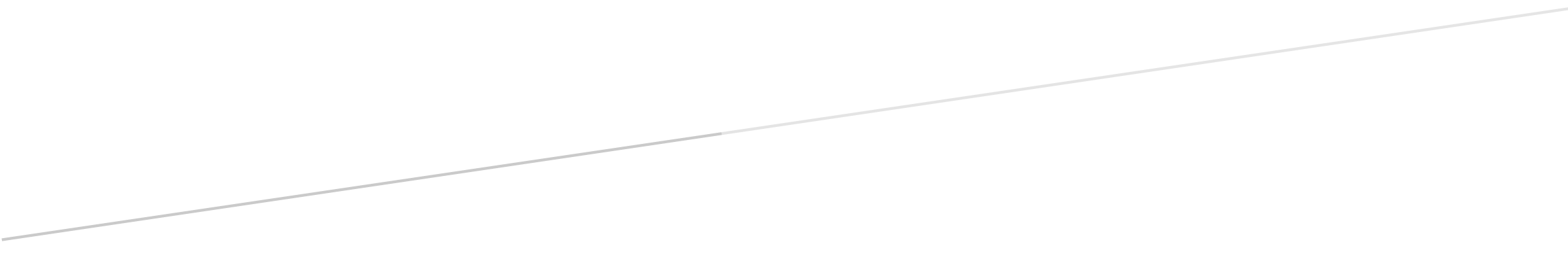 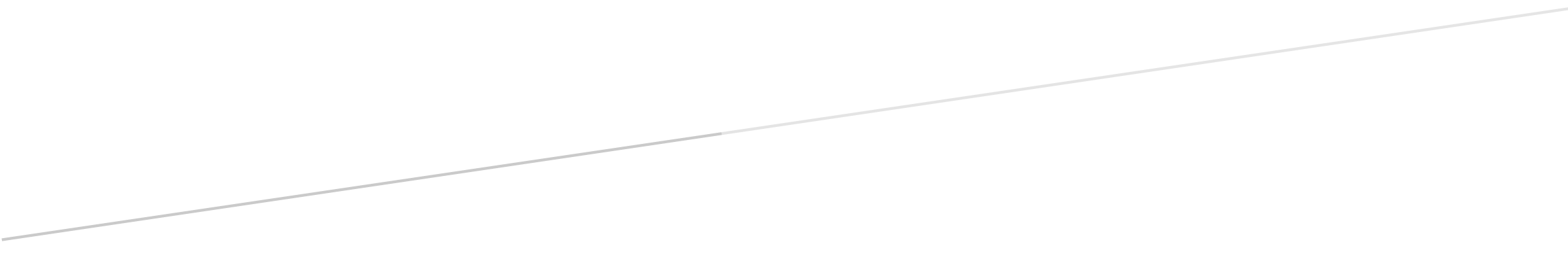 